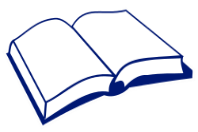 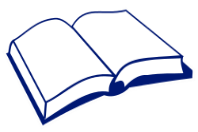 一頁檔案 One Page Profile (Template)一頁檔案 One Page Profile (Example) 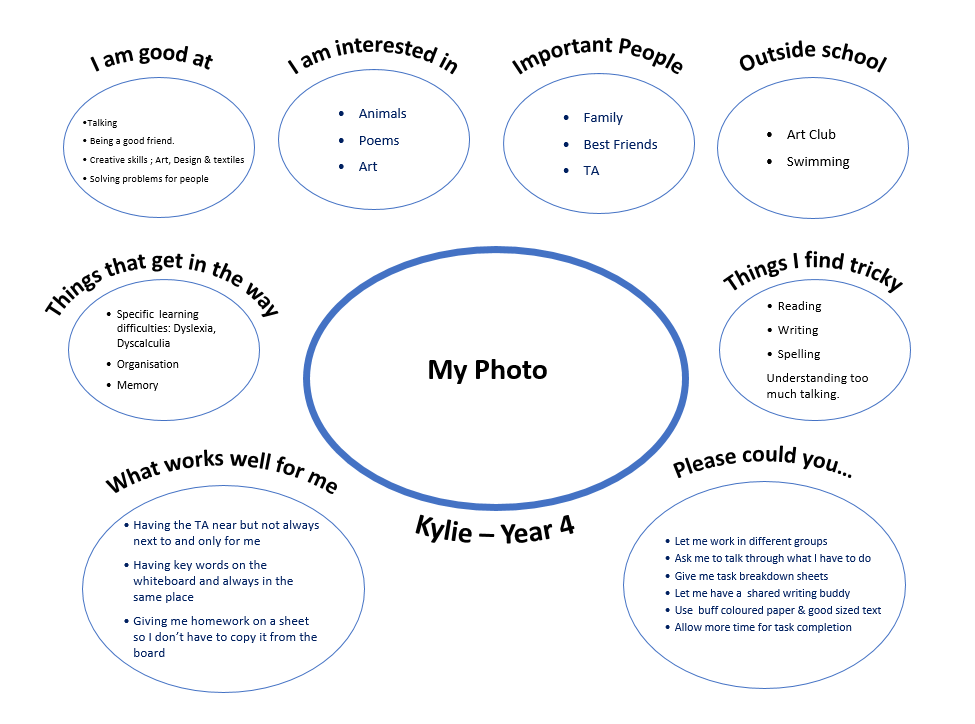 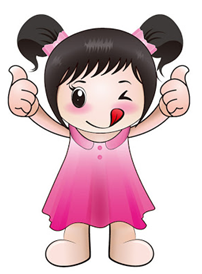 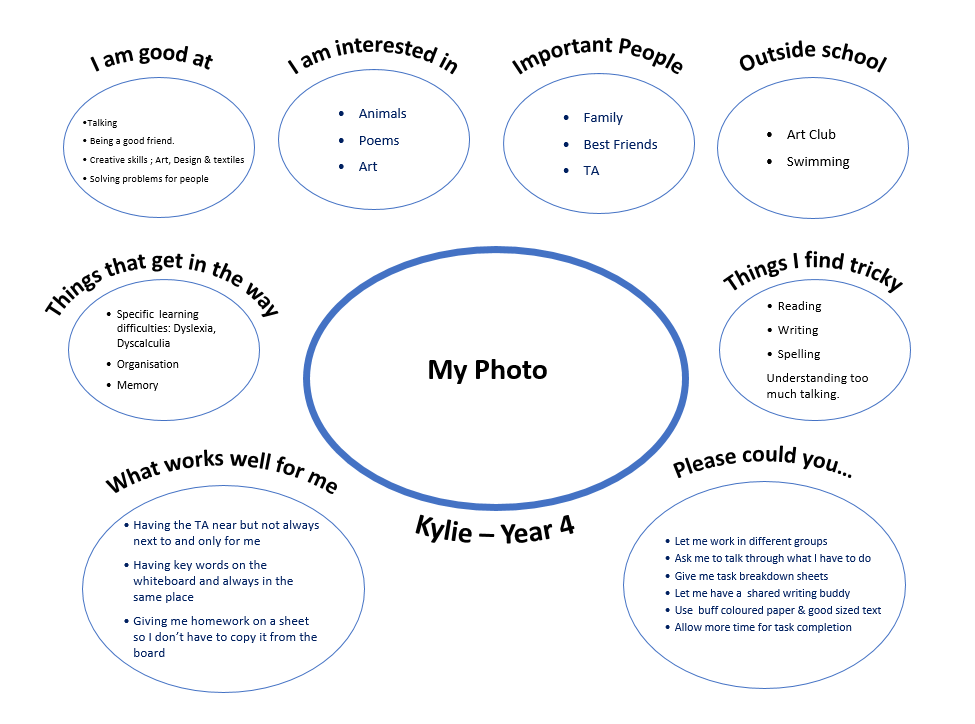 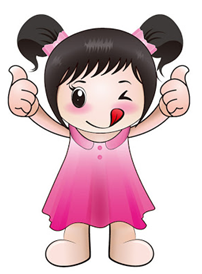 